Société Française pour l’Etude du Comportement Animal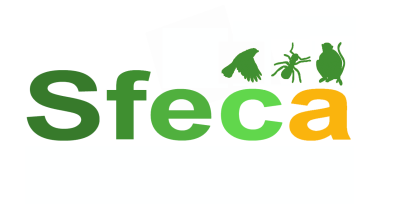 Formulaire de demande de bourseÀ adresser par courrier électroniqueau Secrétariat de la SFECA : anne-sophie.darmaillacq@unicaen.frNom : 					Prénom : Adresse :Tél :					Courriél :Niveau d’étude (diplôme le plus élevé, nombre d’années d’étude en 3e cycle) :Je suis candidat à une bourse octroyée par la SFECA, pour contribuer à mes frais de participation : au colloque SFECA 2017Autres demandes de financement : Je n’ai pas fait d’autre demande de financement J’ai déposé une demande de financement auprès de l’organisme suivant :Date :Joindre à ce formulaire un résumé de la communication proposée et d’une lettre de motivation (½ à 1 page).Nom et Prénom Adresse, téléphone et EmailDate de NaissanceSituation actuelle/Laboratoire de rattachementFormation initiale (premier et second cycles universitaires, diplômes lieux et dates d’obtention)DEA/Master (titre)Stages effectués(thème, durée, institution)ThèseUniversité :Titre de la thèseAnnée de début de thèse :Financement lors de la thèse :Dir. de ThèseDir. de LaboratoireAdresse du laboratoire :Discipline de Rattachement Thème(s) Traité(s) & Techniques MaîtriséesMobilitéFormation post-doctorale :Période (début/fin)FinancementDir. de LaboratoireIntitulé de l’Etablissement & ImplantationResponsable scientifiqueTitre du Programme de RechercheThème(s) Traité(s) & Techniques UtiliséesArticles :Publiés ou sous presse : (auteurs/titre/journal/année)Soumis : (auteurs/titre/journal/date de soumission)Communications dans des congrès :(orale ou poster, auteurs/titre/intitule du congres/date)-nationaux-internationauxArticles de Revue / chapitre d’ouvrage publiés ou sous presse(auteurs/titre/ouvrage/année) :5 mots clefs définissant les recherches développéesEnseignementATER/vacations/monitorat volume horaire, public rencontré, discipline, contenu)Divers (responsabilités administratives, etc)